Έκθεση έργων μαθητών προσχολικής αγωγής με θέμα «Διαβάζω και δημιουργώ»Εικαστικές δημιουργίες με αφορμή το παιδικό βιβλίο από 2-8 Απριλίου στην Αίθουσα Αρχαίας ΑγοράςΟ Δήμος Λαμιέων, η Διεύθυνση Α/θμιας Εκπαίδευσης Φθιώτιδας (Γραφείο Σχολικών Δραστηριοτήτων), η Σχολική Σύμβουλος της 30ης Περιφέρειας Προσχολικής Αγωγής κ. Βασιλική Μιχαηλίδου και η Δημοτική Πινακοθήκη Λαμίας «Αλέκος Κοντόπουλος», στο πλαίσιο του εορτασμού της Παγκόσμιας Ημέρας Παιδικού Βιβλίου στις 2 Απριλίου, διοργανώνουν Έκθεση έργων μαθητών προσχολικής αγωγής, με αφορμή το παιδικό βιβλίο και τίτλο: «Διαβάζω και δημιουργώ».Στην Έκθεση, που θα πραγματοποιηθεί στην αίθουσα «Αρχαίας Αγοράς» της Δημοτικής Πινακοθήκης Λαμίας (Αινιάνων 6) από 2 έως και 8 Απριλίου 2016, θα εκτεθούν μαθητικές δημιουργίες των νηπίων που φοιτούν στα δημόσια και ιδιωτικά νηπιαγωγεία της Φθιώτιδας, με 40 ομαδικά εικαστικά έργα της επιλογής τους. Τα εγκαίνια θα πραγματοποιηθούν το Σάββατο 2 Απριλίου και ώρα 10.00 π.μ. στη Δημοτική Πινακοθήκη Λαμίας (αίθουσα Αρχαίας Αγοράς) και προσκεκλημένοι είναι όλη η εκπαιδευτική κοινότητα, αλλά και κάθε ενδιαφερόμενος για τα θέματα της εκπαίδευσης και της δημιουργικής έκφρασης των παιδιών. Η Έκθεση θα είναι επισκέψιμη από τις σχολικές ομάδες από τη Δευτέρα 4 έως και την Παρασκευή 8 Απριλίου και ώρες 9.00-13.00. Στο πλαίσιο των επισκέψεων των μαθητικών ομάδων, θα πραγματοποιηθούν παιδαγωγικές δραστηριότητες με εκπαιδευτικούς και εργαστήρια με εικαστικούς καλλιτέχνες.Η Έκθεση αποτελεί την τελική φάση της δράσης «Διαβάζω και δημιουργώ: Εικαστικές δημιουργίες με αφορμή τα παιδικά βιβλία», που είχε ως στόχο να αναπτύξει τη φιλαναγνωσία στο Νηπιαγωγείο μέσα από την εικαστική έκφραση. Για την πληρέστερη ενημέρωση των εκπαιδευτικών έχει προηγηθεί σχετική Ημερίδα στις 17 Μαρτίου, όπου παρουσιάστηκε μια ποικιλία τεχνικών εικαστικής έκφρασης, με παραδείγματα εφαρμογής τους στη σχολική πράξη. Η δράση θα ολοκληρωθεί με μια ακόμη Ημερίδα, η οποία θα πραγματοποιηθεί την Τετάρτη 6 Απριλίου, στις 18.00, στο 12ο Δημοτικό Σχολείο Λαμίας και στην οποία εισηγητής θα είναι ο καθηγητής Εικαστικών Τεχνών του Πανεπιστημίου Θεσσαλίας,  κ. Απόστολος Μαγουλιώτης.Από το Γραφείο Τύπου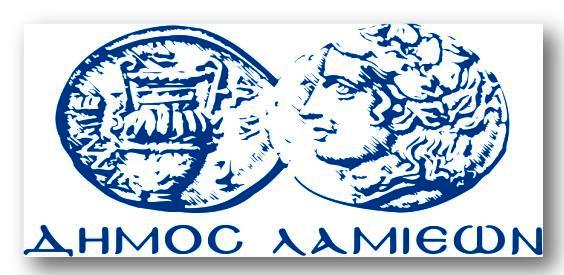 ΠΡΟΣ: ΜΜΕΔΗΜΟΣ ΛΑΜΙΕΩΝΓραφείου Τύπου& ΕπικοινωνίαςΛαμία, 31/3/2016